IN THE STUDENT GOVERNMENT ASSOCIATION OF THE UNIVERSITY OF NORTH CAROLINA AT GREENSBORO:SB 95 03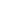 Short Title: UNITY PROGRAM FUNDINGSponsors: LEGISLATIVE BRANCH05  SEP 2017	INTRODUCED BY MATTHEW GARR05  SEP  2017	SENT TO THE LEGISLATIVE COMMITTEEA BILL TO PROVIDE LEGISLATIVE BRANCH FUNDS TO THE UNITY PROGRAMWHEREAS, The 95th Session of The Student Government Association of The University of North Carolina at Greensboro values and espouses the 95th Session’s platform of Inclusion; andWHEREAS, some of the student organizations on campus at The University of North Carolina at Greensboro are not familiar with the other student organizations; andWHEREAS, an inter-organizational attendance competition that seeks to raise awareness of the student groups on campus, become a more inclusive campus, and increase familiarity of these student groups to the independent students on campus; andWHEREAS, there will be featured UNITY events and a points system that will be balanced to help each organization have an equal opportunity; andWHEREAS, at the end of the fall and spring semester, the student organization(s) with the most points will receive a UNITY award of $300.00 to be used adhering to the student fees policy.THEREFORE, BE IT ENACTED BY THE STUDENT SENATE OF THE UNIVERSITY OF NORTH CAROLINA AT GREENSBORO THAT:A Legislative Branch allocation of $300.00 be provided to the organizer of the UNITY Program, Matthew Garr, Secretary of Student Affairs, to assist in paying for the UNITY award - any needs in line with the mission of promoting inclusion among student organizations - and ensure the quality of The 95th Session of Student Government Association’s collaborative UNITY program serves as a prime example for the caliber of inclusivity and involvement of other student organizations to follow. SB 95 03Certified correct and proper:Initial ______ Date _______Presidential Approval: ____________________ Date: ___________________